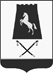 ПРОЕКТПОСТАНОВЛЕНИЕАДМИНИСТРАЦИИАЛЕКСАНДРОВСКОГО МУНИЦИПАЛЬНОГО ОКРУГАСТАВРОПОЛЬСКОГО КРАЯ«___» _________2022 г.              с. Александровское                                   №______О внесении изменений в административный регламент предоставления муниципальной услуги «Выдача разрешений на ввод объекта в эксплуатацию», утвержденный постановлением администрации Александровского муниципального района Ставропольского края от 14 декабря 2016 года № 635В соответствии с Федеральным законом от 06 октября 2003 года N 131-ФЗ «Об общих принципах организации местного самоуправления в Российской Федерации», Федеральным законом от 27 июля 2010 года № 210-ФЗ «Об организации предоставления государственных и муниципальных услуг», приказом министерства строительства и жилищно-коммунального хозяйства Российской Федерации от 03 июня 2022 года N 446/пр «Об утверждении формы разрешения на строительство и формы разрешения на ввод объекта в эксплуатацию», постановлением администрации Александровского муниципального округа Ставропольского края от 04 марта 2022 года № 208 «Об утверждении порядка разработки и утверждения административных регламентов предоставления муниципальных услуг», администрация Александровского муниципального округа Ставропольского края  ПОСТАНОВЛЯЕТ:1. Внести в административный регламент предоставления муниципальной услуги «Выдача разрешений на ввод объекта в эксплуатацию», утвержденный постановлением администрации Александровского муниципального района Ставропольского края от 14 декабря 2016 года № 635 «Об утверждении административного регламента по предоставлению муниципальной услуги «Выдача разрешений на ввод объекта в эксплуатацию» (в редакции постановлений администрации Александровского муниципального района Ставропольского края от 15 июня 2017 г. № 367, от 19 июня 2018 г. № 382, от 04 декабря 2018 г. № 866) изменения, изложив приложение 2 к административному регламенту в новой прилагаемой редакции.2. Разместить настоящее постановление на официальном сайте администрации Александровского муниципального округа Ставропольского края в информационно-телекоммуникационной сети «Интернет».3. Контроль за выполнением настоящего постановления возложить на первого заместителя главы администрации Александровского муниципального округа Ставропольского края Ермошкина В.И.4. Настоящее постановление вступает в силу со дня его обнародования. Проект вносит: Первый заместитель главыадминистрации Александровского муниципального округа 		                                                  В.И. ЕрмошкинПроект визируют:Управляющий делами администрации                                                                                       Ю.В. ИвановаНачальник юридического отдела                                              администрации                                                                                       Т.А. Софронова	Начальник отдела экономического                                              развития администрации                                                                 Е.А. Мацагорова	Проект подготовил:Начальник отдела архитектуры,градостроительства и капитального строительства администрации                                                           Е.А. ДаниленкоПриложение 2 к административному регламенту предоставления муниципальной услуги «Выдача разрешений на ввод объекта в эксплуатацию»Приложение N 2к приказу Министерства строительстваи жилищно-коммунального хозяйства Российской Федерацииот 3 июня 2022 г. N 446/прФормаУправляющий делами администрации                                                                                      Ю.В. ИвановаНачальник юридического отдела                                              администрации                                                                                   Т.А. СофроноваГлава Александровского муниципального округа Ставропольского края                                                                    Л.А. МаковскаяРАЗРЕШЕНИЕ НА ВВОД ОБЪЕКТА В ЭКСПЛУАТАЦИЮстр. ____ Раздел 1. Реквизиты разрешения на ввод объекта в эксплуатациюРаздел 1. Реквизиты разрешения на ввод объекта в эксплуатацию1.1. Дата разрешения на ввод объекта в эксплуатацию:1.2. Номер разрешения на ввод объекта в эксплуатацию:1.3. Наименование органа (организации):1.4. Дата внесения изменений или исправлений:Раздел 2. Информация о застройщикеРаздел 2. Информация о застройщике2.1. Сведения о физическом лице или индивидуальном предпринимателе:2.1. Сведения о физическом лице или индивидуальном предпринимателе:2.1.1. Фамилия:2.1.2. Имя:2.1.3. Отчество:2.1.4. ИНН:2.1.5. ОГРНИП:2.2. Сведения о юридическом лице:2.2. Сведения о юридическом лице:2.2.1. Полное наименование:2.2.2. ИНН:2.2.3. ОГРН:Раздел 3. Информация об объекте капитального строительстваРаздел 3. Информация об объекте капитального строительства3.1. Наименование объекта капитального строительства (этапа) в соответствии с проектной документацией:3.2. Вид выполненных работ в отношении объекта капитального строительства:3.3. Адрес (местоположение) объекта капитального строительства <10>3.3. Адрес (местоположение) объекта капитального строительства <10>3.3.1. Субъект Российской Федерации:3.3.2. Муниципальный район, муниципальный округ, городской округ или внутригородская территория (для городов федерального значения) в составе субъекта Российской Федерации, федеральная территория:3.3.3. Городское или сельское поселение в составе муниципального района (для муниципального района) или внутригородского района городского округа (за исключением зданий, строений, сооружений, расположенных на федеральных территориях):3.3.4. Тип и наименование населенного пункта:3.3.5. Наименование элемента планировочной структуры:3.3.6. Наименование элемента улично-дорожной сети:3.3.7. Тип и номер здания (сооружения):Раздел 4. Информация о земельном участкеРаздел 4. Информация о земельном участке4.1. Кадастровый номер земельного участка (земельных участков), в границах которого (которых) расположен объект капитального строительства:Раздел 5. Сведения о разрешении на строительство, на основании которого осуществлялось строительство, реконструкция объекта капитального строительстваРаздел 5. Сведения о разрешении на строительство, на основании которого осуществлялось строительство, реконструкция объекта капитального строительства5.1. Дата разрешения на строительство:5.2. Номер разрешения на строительство:5.3. Наименование органа (организации), выдавшего разрешение на строительство:Раздел 6. Фактические показатели объекта капитального строительства и сведения о техническом плане Раздел 6. Фактические показатели объекта капитального строительства и сведения о техническом плане 6.X. Наименование объекта капитального строительства, предусмотренного проектной документацией:6.X.1. Вид объекта капитального строительства:6.X.2. Назначение объекта:6.X.3. Кадастровый номер реконструированного объекта капитального строительства:6.X.4. Площадь застройки (кв. м):6.X.4.1. Площадь застройки части объекта капитального строительства (кв. м):6.X.5. Площадь (кв. м):6.X.5.1. Площадь части объекта капитального строительства (кв. м):6.X.6. Площадь нежилых помещений (кв. м):6.X.7. Общая площадь жилых помещений (с учетом балконов, лоджий, веранд и террас) (кв. м):6.X.7.1. Общая площадь жилых помещений (за исключением балконов, лоджий, веранд и террас) (кв. м):6.X.8. Количество помещений (штук):6.X.9. Количество нежилых помещений (штук):6.X.10. Количество жилых помещений (штук):6.X.11. в том числе квартир (штук):6.X.12. Количество машино-мест (штук):6.X.13. Количество этажей:6.X.14. в том числе, количество подземных этажей:6.X.15. Вместимость (человек):6.X.16. Высота (м):6.X.17. Класс энергетической эффективности (при наличии):6.X.18. Иные показатели:6.X.19. Дата подготовки технического плана:6.X.20. Страховой номер индивидуального лицевого счета кадастрового инженера, подготовившего технический план:Раздел 7. Фактические показатели линейного объекта и сведения о техническом плане Раздел 7. Фактические показатели линейного объекта и сведения о техническом плане 7.X. Наименование линейного объекта, предусмотренного проектной документацией:7.X.1. Кадастровый номер реконструированного линейного объекта:7.X.2. Протяженность (м):7.X.2.1. Протяженность участка или части линейного объекта (м):7.X.3. Категория (класс):7.X.4. Мощность (пропускная способность, грузооборот, интенсивность движения):7.X.5. Тип (кабельная линия электропередачи, воздушная линия электропередачи, кабельно-воздушная линия электропередачи), уровень напряжения линий электропередачи:7.X.6. Иные показатели:7.X.7. Дата подготовки технического плана:7.X.8. Страховой номер индивидуального лицевого счета кадастрового инженера, подготовившего технический план:должность уполномоченного лица органа (организации), осуществляющего выдачу разрешения на ввод объекта в эксплуатациюподписьинициалы, фамилия